ARABIKA  (Coffea arabica) DI KECAMATAN RIKIT GAIB KABUPATEN GAYO LUESSKRIPSIOleh :    MAWARDINIM : 184114001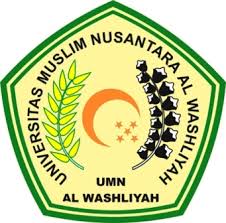 PROGRAM STUDI AGRIBISNISFAKULTAS PERTANIANUNIVERSITAS MUSLIM NUSANTARA AL WASHLIYAHMEDAN2022ANALISIS USAHATANI DAN SISTEM PEMASARAN KOPI ARABIKA  (Coffea Arabica)  DI KECAMATAN RIKIT GAIB KABUPATEN GAYO LUESSKRIPSIOleh :    MAWARDI                                                     NIM : 	184114001Skripsi ini Diajukan Sebagai Salah Satu Syarat UntukMemperoleh Gelar Sarjana S1 Pada Fakultas Pertanian	Universitas Muslim Nusantara Al-Washliyah	               Pembimbing			 Ketua Program Studi        (Dr. Leni Handayani, SP, MSi)                 (Dr. Leni Handayani, SP M.Si)	